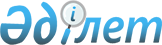 2018-2020 жылдарға арналған Тарбағатай ауданы Қабанбай ауылдық округінің бюджеті туралы
					
			Күшін жойған
			
			
		
					Шығыс Қазақстан облысы Тарбағатай аудандық мәслихатының 2017 жылғы 28 желтоқсандағы № 21-5 шешімі. Шығыс Қазақстан облысының Әділет департаментінде 2018 жылғы 10 қаңтарда № 5412 болып тіркелді. Күші жойылды - Шығыс Қазақстан облысы Тарбағатай аудандық мәслихатының 2019 жылғы 3 қаңтардағы № 33-7 шешімімен
      Ескерту. Күші жойылды - Шығыс Қазақстан облысы Тарбағатай аудандық мәслихатының 03.01.2019 № 33-7 шешімімен (01.01.2019 бастап қолданысқа енгізіледі).

      РҚАО-ның ескертпесі.

      Құжаттың мәтінінде түпнұсқаның пунктуациясы мен орфографиясы сақталған.
      Қазақстан Республикасының 2008 жылғы 4 желтоқсандағы Бюджет Кодексінің 9-1 бабының 2 тармағына, 75 бабының 2-тармағына, Қазақстан Республикасының 2001 жылғы 23 қаңтардағы "Қазақстан Республикасындағы жергілікті мемлекеттік басқару және өзін-өзі басқару туралы" Заңының 6 бабы 1 тармағының 1) тармақшасына, Тарбағатай аудандық мәслихатының "2018-2020 жылдарға арналған Тарбағатай ауданының бюджеті туралы"  2017 жылғы 22 желтоқсандағы № 20-2 шешіміне (нормативтік құқықтық актілерді мемлекеттік тіркеу Тізілімінде 5357 нөмірімен тіркелді) сәйкес Тарбағатай аудандық мәслихаты ШЕШТІ:
      1. 2018-2020 жылдарға арналған Тарбағатай ауданы  Қабанбай ауылдық округінің бюджеті тиісінше 1, 2 және 3 қосымшаларға сәйкес, соның ішінде 2018 жылға келесі көлемдерде бекітілсін:
      1) кірістер – 18 472,1 мың теңге, соның ішінде:
      салықтық түсімдер– 4 479,0 мың теңге;
      салықтық емес түсімдер – 511,0 мың теңге;
      трансферттер түсімі –13 482,1 мың теңге;
      2) шығындар – 18 472,1 мың теңге;
      3) таза бюджеттік кредиттеу – 0,0 мың теңге, соның ішінде:
      бюджеттік кредиттер – 0,0 мың теңге;
      бюджеттік кредиттерді өтеу – 0,0 мың теңге;
      4) қаржы активтері мен операциялар бойынша сальдо – 0,0 мың теңге;
      5) бюджет тапшылығы (профициті) – 0,0 мың теңге;
      6) бюджет тапшылығын қаржыландыру (профицитті пайдалану) – 0,0 мың теңге;
      Ескерту. 1-тармақ жаңа редакцияда - Шығыс Қазақстан облысы Тарбағатай аудандық мәслихатының 05.12.2018 № 31-6 шешімімен (01.01.2018 бастап қолданысқа енгізіледі).


      2. 2018 жылға арналған Тарбағатай ауданы Қабанбай ауылдық округ бюджетіне аудандық бюджеттен берілетін субвенция көлемі 13050,0 мың тенге сомасында белгіленгені ескерілсін.
      3. 2018 жылға арналған Тарбағатай ауданы Қабанбай ауылдық округ бюджетіне аудандық бюджеттен – 432,1 мың теңге көлемінде нысаналы трансферттер көзделгені ескерілсін.
      Ескерту. 3-тармақ жаңа редакцияда - Шығыс Қазақстан облысы Тарбағатай аудандық мәслихатының 05.12.2018 № 31-6 шешімімен (01.01.2018 бастап қолданысқа енгізіледі).


      4.  Осы шешім 2018 жылғы 1 қаңтардан бастап қолданысқа енгізіледі. 2018 жылға арналған Қабанбай ауылдық округінің бюджеті
      Ескерту. 1-қосымша жаңа редакцияда - Шығыс Қазақстан облысы Тарбағатай аудандық мәслихатының 05.12.2018 № 31-6 шешімімен (01.01.2018 бастап қолданысқа енгізіледі). 2019 жылға арналған Қабанбай ауылдық округінің бюджеті 2020 жылға арналған Қабанбай ауылдық округінің бюджеті
					© 2012. Қазақстан Республикасы Әділет министрлігінің «Қазақстан Республикасының Заңнама және құқықтық ақпарат институты» ШЖҚ РМК
				
      Сессия төрағасы, Тарбағатай 

      аудандық мәслихат хатшысы

С. Жақаев
2017 жылғы 28 желтоқсандағы
№ 21-5 Тарбағатай аудандық
мәслихат шешіміне 1-қосымша
Санаты
Санаты
Санаты
Санаты
Сомасы (мың теңге)
Сыныбы 
Сыныбы 
Сыныбы 
Сомасы (мың теңге)
Кіші сыныбы
Кіші сыныбы
Сомасы (мың теңге)
Атауы
Сомасы (мың теңге)
1. КІРІСТЕР
18 472,1
1
Салық түсімдері
4 479,0
01
Табыс салығы
800,0
2
Төлем көзінен салық салынбайтын табыстардан ұсталатын жеке табыс салығы
800,0
04
Меншікке салынатын салықтар 
3 329,0
1
Мүлiкке салынатын салықтар
52,0
3
Жер салығы
462,0
4
Көлік құралдарына салынатын салық
3 165,0
2
Салық емес түсімдер
511,0
01
Мемлекеттік меншіктен түсетін кірістер
511,0
5
Мемлекет меншігіндегі мүлікті жалға беруден түсетін кірістер
511,0
 4
 Трансферттердің түсімі 
13 482,1
02
Мемлекеттік басқарудың жоғары тұрған органдарынан түсетін трансферттер
13 482,1
3
Аудандардың (облыстық маңызы бар қаланың) бюджетінен трансферттер
13 482,1
Функционалдық топ
Функционалдық топ
Функционалдық топ
Функционалдық топ
Функционалдық топ
Сомасы (мың теңге)
Кіші функция
Кіші функция
Кіші функция
Кіші функция
Сомасы (мың теңге)
Бюджеттік бағдарламалардың әкімшісі,
Бюджеттік бағдарламалардың әкімшісі,
Бюджеттік бағдарламалардың әкімшісі,
Сомасы (мың теңге)
Бағдарлама
Бағдарлама
Сомасы (мың теңге)
Атауы
Сомасы (мың теңге)
II. ШЫҒЫНДАР
18 472,1
01
Жалпы сипаттағы мемлекетік қызметтер 
17 897,1
1
Мемлекеттiк басқарудың жалпы функцияларын орындайтын өкiлдi, атқарушы және басқа органдар 
17 897,1
124
Аудандық маңызы бар қала, ауыл, кент, ауылдық округ әкімінің аппараты
17 897,1
001
Аудандық маңызы бар қала, ауыл, кент, ауылдық округ әкімінің қызметін қамтамасыз ету жөніндегі қызметтер
17 697,1
022
Мемлекеттік органның күрделі шығыстары
200,0
07
Тұрғын үй-коммуналдық шаруашылық
450,0
3
Елді-мекендерді көркейту
450,0
124
Аудандық маңызы бар қала, ауыл, кент, ауылдық округ әкімінің аппараты
450,0
008
Елді мекендердегі көшелерді жарықтандыру
450,0
08
 Мәдениет, спорт, туризм және ақпараттық кеңістiк
125,0
1
Мәдениет саласындағы қызмет
125,0
124
Аудандық маңызы бар қала, ауыл, кент, ауылдық округ әкімінің аппараты
125,0
006
Жергілікті деңгейде мәдени-демалыс жұмысын қолдау
125,0
III.Таза бюджеттік кредит беру
0
Бюджеттік кредиттер
0
IV.Қаржы активтерімен операциялар бойынша сальдо
0
Қаржы активтерін сатып алу
0
V. Бюджет тапшылығы (профициті)
0
VI. Бюджет тапшылығын қаржыландыру (профицитті пайдалану)
02017 жылғы 28 желтоқсандағы 
№ 21-5 Тарбағатай аудандық 
мәслихат шешіміне 2-қосымша
Санаты
Санаты
Санаты
Санаты
Сомасы

(мың теңге)
Сыныбы 
Сыныбы 
Сыныбы 
Сомасы

(мың теңге)
Кіші сыныбы
Кіші сыныбы
Сомасы

(мың теңге)
Атауы
Сомасы

(мың теңге)
1. КІРІСТЕР
18 230,0
1
Салық түсімдері
4 658,0
01
Табыс салығы
1 196,0
2
Төлем көзінен салық салынбайтын табыстардан ұсталатын жеке табыс салығы
1 196,0
04
Меншікке салынатын салықтар 
3 462,0
1
Мүлiкке салынатын салықтар
54,0
3
Жер салығы
719,0
4
Көлік құралдарына салынатын салық
2 688,0
 4
 Трансферттердің түсімі 
13 572,0
02
Мемлекеттік басқарудың жоғары тұрған органдарынан түсетін трансферттер
13 572,0
3
Аудандардың (облыстық маңызы бар қаланың) бюджетінен трансферттер
13 572,0
Функционалдық топ
Функционалдық топ
Функционалдық топ
Функционалдық топ
Функционалдық топ
Сомасы 

(мың теңге)
Кіші функция
Кіші функция
Кіші функция
Кіші функция
Сомасы 

(мың теңге)
Бюджеттік бағдарламалардың әкімшісі
Бюджеттік бағдарламалардың әкімшісі
Бюджеттік бағдарламалардың әкімшісі
Сомасы 

(мың теңге)
Бағдарлама
Бағдарлама
Сомасы 

(мың теңге)
Атауы
Сомасы 

(мың теңге)
II. ШЫҒЫНДАР
18 230,0
01
Жалпы сипаттағы мемлекетік қызметтер 
18 100,0
1
Мемлекеттiк басқарудың жалпы функцияларын орындайтын өкiлдi, атқарушы және басқа органдар 
18 100,0
124
Аудандық маңызы бар қала, ауыл, кент, ауылдық округ әкімінің аппараты
18 100,0
001
Аудандық маңызы бар қала, ауыл, кент, ауылдық округ әкімінің қызметін қамтамасыз ету жөніндегі қызметтер
17 892,0
022
Мемлекеттік органның күрделі шығыстары
208,0
08
 Мәдениет, спорт, туризм және ақпараттық кеңістiк
130,0
1
Мәдениет саласындағы қызмет
130,0
124
Аудандық маңызы бар қала, ауыл, кент, ауылдық округ әкімінің аппараты
130,0
006
Жергілікті деңгейде мәдени-демалыс жұмысын қолдау
130,0
III.Таза бюджеттік кредит беру
0
Бюджеттік кредиттер
0
IV.Қаржы активтерімен   операциялар бойынша сальдо
0
Қаржы активтерін сатып алу
0
V. Бюджет тапшылығы (профициті)
0
VI. Бюджет тапшылығын қаржыландыру (профицитті пайдалану)
02017 жылғы 28 желтоқсандағы
№ 21-5 Тарбағатай аудандық
мәслихат шешіміне 3-қосымша
Санаты
Санаты
Санаты
Санаты
Сомасы

(мың теңге)
Сыныбы 
Сыныбы 
Сыныбы 
Сомасы

(мың теңге)
Кіші сыныбы
Кіші сыныбы
Сомасы

(мың теңге)
Атауы
Сомасы

(мың теңге)
1. КІРІСТЕР
18 959,0
1
Салық түсімдері
4 844,0
01
Табыс салығы
1 243,0
2
Төлем көзінен салық салынбайтын табыстардан ұсталатын жеке табыс салығы
1 243,0
04
Меншікке салынатын салықтар 
3 600,0
1
Мүлiкке салынатын салықтар
56,0
3
Жер салығы
748,0
4
Көлік құралдарына салынатын салық
2 795,0
 4
 Трансферттердің түсімі 
14 114,0
02
Мемлекеттік басқарудың жоғары тұрған органдарынан түсетін трансферттер
14 114,0
3
Аудандардың (облыстық маңызы бар қаланың) бюджетінен трансферттер
14 114,0
Функционалдық топ
Функционалдық топ
Функционалдық топ
Функционалдық топ
Функционалдық топ
Сомасы 

(мың теңге)
Кіші функция
Кіші функция
Кіші функция
Кіші функция
Сомасы 

(мың теңге)
Бюджеттік бағдарламалардың әкімшісі
Бюджеттік бағдарламалардың әкімшісі
Бюджеттік бағдарламалардың әкімшісі
Сомасы 

(мың теңге)
Бағдарлама
Бағдарлама
Сомасы 

(мың теңге)
Атауы
Сомасы 

(мың теңге)
II. ШЫҒЫНДАР
18 959,0
01
Жалпы сипаттағы мемлекетік қызметтер 
18 824,0
1
Мемлекеттiк басқарудың жалпы функцияларын орындайтын өкiлдi, атқарушы және басқа органдар 
18 824,0
124
Аудандық маңызы бар қала, ауыл, кент, ауылдық округ әкімінің аппараты
18 824,0
001
Аудандық маңызы бар қала, ауыл, кент, ауылдық округ әкімінің қызметін қамтамасыз ету жөніндегі қызметтер
18 607,0
022
Мемлекеттік органның күрделі шығыстары
216,0
08
 Мәдениет, спорт, туризм және ақпараттық кеңістiк
135,0
1
Мәдениет саласындағы қызмет
135,0
124
Аудандық маңызы бар қала, ауыл, кент, ауылдық округ әкімінің аппараты
135,0
006
Жергілікті деңгейде мәдени-демалыс жұмысын қолдау
135,0
III. Таза бюджеттік кредит беру
0
Бюджеттік кредиттер
0
IV. Қаржы активтерімен операциялар бойынша сальдо
0
Қаржы активтерін сатып алу
0
V. Бюджет тапшылығы (профициті)
0
VI. Бюджет тапшылығын қаржыландыру (профицитті пайдалану)
0